 1. Розробка схеми компонування автомобіля1.1 Основні вимоги до автомобіля, що проектуєтьсяПри розробці схеми загального компонування автомобіля, виходячи з завдання на курсову роботу, було прийнято наступні основні параметри: вантажний самоскид; тип кузова – напівкапотний з подвійними колесами задньої осі; розташування двигуна – у передній частині; кількість осей – дві; привід – задній. Розробляється для перевезення сипучих будівельних матеріалів.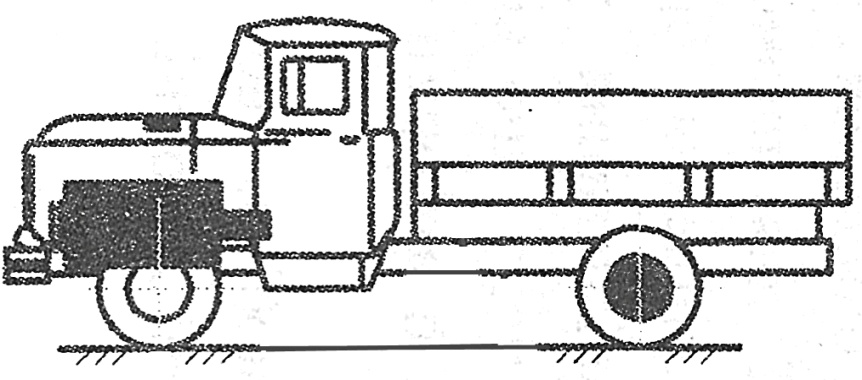 1.2 Визначення основних масових параметрів автомобіляПовна маса самоскида mа (кг) становить, де: m0- споряджена маса вантажного самоскида, визначається за формулою,де: кг - максимальна вантажопідйомність самоскида;   - коефіцієнт вантажопідйомності, [1; рис. 2.1]кг;кг.Розрахуємо навантаження на кожну з осей автомобіля:-у двовісних вантажних автомобілів з кабіною за двигуном, а також у автобусів капотного компонування на шасі вантажних автомобілів: ,де: Ga (Н) - сила тяжіння від повної маси автомобіля, визначається за формулою,де: g = 9,81- прискорення вільного падіння,Н;Н;Н.1.3  Визначення основних геометричних параметрів автомобіля Основні зовнішні розміри автомобіля, що проектується, приймаємо за схожим по технічним характеристикам вже існуючим автомобілем: висота – Н = 2,51 м; ширина – В = 2,42 м; довжина – Д = 5,475 м; колісна база – L = 3,3 м; колія коліс – В = 1,5 м.Координати центра маси по базі „а” та „b”(м) автомобіля:;;м;м.Висоту центра мас - hg автомобіля з максимальним завантаженням, приймаємо hg = 1,5 м.1.4 Підбір шинШини для дорожнього транспортного засобу, що проектується, вибираємо виходячи з призначення автомобіля; найбільшого навантаження GKmax, що припадає на одне колесо відповідно до визначених навантажень на його осі, та допустимих згідно з технічними характеристиками шин навантажень на них.Навантаження на одне колесо будь-якої осі (Н), становить, де: - номер осі; - кількість коліс, встановлених на осі (кожне здвоєне колесо враховується як два).Н;Н.Обираємо шини БЦИ -342 Росава 260/508 R20C 112/110R:- Сезонність – Літні;- Діаметр – 20”;- Ширина профілю – 260 мм;- Індекс швидкості – Q (до 160 км/год);- Індекс навантаження – 140 (2500 кг);- Конструкція – радіальні. 2  Тяговий  розрахунок  автомобіля2.1 Визначення вихідних даних для тягового розрахункуУ вирази для визначення потужності двигуна і передаточних чисел трансмісії входить ряд параметрів: максимальна швидкість Vmax та сумарний коефіцієнт опору котінню - Ψv, тобто коефіцієнт опору, при якому автомобіль, що проектується, досягає заданої максимальної швидкості - Vmax; максимальне значення коефіцієнту опору котінню - Ψmax, який має долатися на нижчій передачі; повна маса автомобіля - mа і розподіл навантаження по осях; коефіцієнт корисної дії трансмісії - ηтр, радіуси коліс (кінематичний - rк та динамічний - rд), параметри обтічності (безрозмірний коефіцієнт аеродинамічної сили Cх, або коефіцієнт обтічності Кп та лобова площа  Fа).Радіуси колеса визначаєм за характеристиками шин обраних раніше. Динамічний радіус rд та радіус кочення rк колеса (в розрахунках припускаємо, що гд = гк ) з достатньою точністю визначають з урахуванням коефіцієнта деформації – λ, який залежить від геометричних та конструктивних параметрів шин, навантаження на них та внутрішнього тиску. Для радіальних шин приймаємо λ = 0,9[1].Спочатку визначаємо висоту профілю шини H (м):,де: В = 0,26 м – ширина профілю шини в метрах(в даному випадку шина повнопрофільна);      k=1- коефіцієнт висоти профілю шини у відношенні до ширини;м.Радіус кочення , м становитиме:гк =  0,5  D + λ  Н де : D = 0,508 м – посадочний діаметр ободу;λ=0,9 – коефіцієнт деформації;  Н=0,26 м – висота профілю шини;м.2.2 Розрахунок  необхідної  потужності  двигунаТяговий розрахунок починаємо з визначення потужності Nv  на ведучих колесах, необхідної для руху по горизонтальній дорозі з постійною заданою максимальною швидкістю Vmax.Оскільки при русі автомобіля з максимальною швидкістю прискорення дорівнює нулеві, можна, виходячи із потужнісного балансу, записати вираз для визначення NvNv  = N + Nп ,де :  N – сумарна потужність необхідна на подолання опору котінню;    Nп – потужність необхідна на подолання опору повітря;Потужність (Вт) необхідну для подолання опору коченню при русі автомобіля на підйом можна визначити з виразу:,де :  mа = 7272 кг– маса автомобіля;         = 0,0718 – сумарний коефіцієнт опору котінню (враховує опір котінню та опір подолання підйому) згідно з завданням;g = 9,81 м/с2– прискорення вільного падіння ;Вт.Потужність на подолання опору повітря (Вт)  визначаєтьсяNп = Кп  Fа  V 3max ,де : Кп = 0,6– коефіцієнт обтічності автомобіля [1];  Fа – площа лобового опору автомобіля.Площа лобового опору – Fа,  може бути визначена за технічною документацією або вирахувана:де:  k = 0,8– коефіцієнт заповнення площі[1];  Ва та На - відповідно габаритні ширина та висота автомобіля, м.;Вт;Вт.Отримана потужність - Nv, це потужність необхідна для руху автомобіля у заданих умовах з заданою максимальною швидкістю, що прикладена до ведучих коліс. Відповідну потужність двигуна визначаємо з урахуванням втрат у трансмісії через коефіцієнт корисної дії (на передачі, на якій досягається  Vmax ) N Vmax = Nv / ηтр ,де = 0,85 – КПД трансмісії [1, табл. 2.4];Вт.2.3  Побудова швидкісної зовнішньої характеристики двигунаПри проектуванні автомобіля відповідно до рекомендацій приймаємо наступні параметри двигуна: ωN = 380 рад/с; ωmin = 57 рад/с.Необхідні для побудови швидкісної зовнішньої характеристики двигуна поточні значення потужності Nі, крутного моменту Мi та питомої витрати палива ge можна розрахувати за наближеними емпіричними формуламиде : a, b, с - емпіричні коефіцієнти (а = 0,7, b = 1,3, с = 1)[1, табл. 2.5];   a1, b1, с1 - емпіричні коефіцієнти (а1 = 1,168, b1 = 0,67, с1 = 0,491) [1,табл.2.6];   ωi  - поточне значення кутової швидкості колінчастого вала, рад/с;   ωN  - значення кутової швидкості колінчастого вала при максимальній потужності двигуна, рад/сgN =330 г/(кВтгод) - питома витрата палива двигуном при максимальній потужності.Результати розрахунків зводять у таблицю в табл. 2.1.Таблиця 2.1Параметри швидкісної зовнішньої характеристики двигунаЗа отриманими параметрами на координатно – масштабному папері будуємо графіки швидкісної зовнішньої характеристики. 2.4 Вибір та обґрунтування параметрів трансмісії автомобіляМінімальне передаточне число трансмісії UТРmіn визначаємо з умови забезпечення заданої максимальної швидкості руху автомобіля Vmax, м/с:;.Приймаючи до уваги передаточні числа всіх агрегатів і механізмів трансмісії можна записати,=;де: UКmіn = 1- мінімальне передаточне число коробки передач[1, ст.24];UРкmіn =1 - мінімальне передаточне число роздавальної коробки[1, ст.24];  U0 - передаточне число головної передачі.Прийнявши передаточні числа вищих передач коробки передач UKmіn та роздавальної коробки UРKmіn (UРKmіn = 1,0), визначаємо передаточне число головної передачі U0 виходячи із умови забезпечення максимальної швидкості - Vmax:;Максимальне передаточне  число трансмісії Uтpmax визначаємо з умов подолання автомобілем найбільшого опору дороги, користуючись рівнянням силового балансу автомобіля для усталеного руху, та забезпечення руху з мінімальною швидкістю.Враховуючи, що при русі на першій передачі швидкості невеликі, силу опору повітря не враховуємо;де: - максимальне значення коефіцієнту опору дороги;Для забезпечення руху автомобіля з мінімальною швидкістю ( = 2 м/с),  при мінімально стійкій частоті обертів колінчатого валу двигуна    = 76 об/хв,  при ввімкненій першій передачі у коробці передач та підвищеній у роздавальній коробці, максимальне передаточне число трансмісії становитиме:;З отриманих значень приймаємо більше значення:UТРmax = 18,544 .Максимальне передаточне число коробки передач UKmax, тобто передаточне число першої передачі коробки передач UK1 визначаємо:;Виходячи з того що кількість ступенів коробки передач не встановлено завданням ми приймаємо п’ять передач і визначаємо передаточні числа кожної ступені.У нашому випадку остання передача пряма, тому використовуємо наступний вираз:,де і - порядковий номер проміжної передачі,n - кількість ступенів у коробці передач.;          ;          ;Стосовно передаточного числа заднього ходу, то він служить виключно для маневрування, і його обирають з компонувальних міркувань при проектуванні коробки передач. Орієнтовно, для виконуваного розрахунку, можемо прийняти;Отримані під час розрахунків передаточні числа заносимо до таблиці 2.2 (ст. 14)Таблиця 2.2Пердаточні числа коробки передачУсі вибрані та обраховані параметри автомобіля, що проектуються, зводимо до загальної таблиці 2.3 (cт.15) .Таблиця 2.3Параметри автомобіля, що розраховується3  Визначення показників експлуатаційних властивостей автомобіля3.1 Тяговий баланс автомобіляТяговий баланс автомобіля – це вираз, що описує розподіл сили тяги ведучих коліс по окремих видах опору рухові автомобіляPк = Рƒ + Рп ± Рα ± Pj,де:    Рк — окружна сила на ведучих колесах автомобіля;Рƒ – сила опору коченню коліс автомобіля;Рп – сила опору повітря;Рα – сила опору підйому (береться зі знаком  –  при русі на спуск);Pj – сила опору розгону (береться зі знаком  –  при зменшенні швидкості).В даній курсовій роботі розрахунки виконуємо за умов сталої швидкості. За таких умов величина  Pj = 0. Таким чином, окружна сила (Н) розраховується за формулоюPк = Рƒ + Рп ± Рα.Окружна сила на ведучих колесах автомобіля (Н) визначаються для кожної передачі в трансмісії з урахуванням коефіцієнта корисної дії (к.к.д.) на кожній з них:,Поточні значення швидкості руху (м/с) знаходяться за формулою.Для побудови графіків Pк виконуємо розрахунки для кожної ступені в коробці передач, результати яких заносимо в таблицю 3.1.,де: :f0 – коефіцієнт опору котінню коліс автомобіля; f0 = 0,024α – кут підйому профілю дороги (у разі його задання), в град. (α = arctg і ), i = 0,02Сила на подолання опору повітря (Н) визначається,Рп = Кп  Fа  Vі2,Сила на подолання підйому(Н) визначається,Рα = mа  g  sin αТаблиця 3.1Параметри окружної сили на ведучих колесах автомобіляПоточні значення  Vі вибираємо з таблиці 3.1 на всіх передачах, охвачуючи рівномірно весь інтервал від Vmin  до  Vmax. Результати розрахунків заносимо в табл. 3.2Таблиця 3.2Параметри сил опору руху автомобіляЗа значеннями таблиць  3.1 та 3.2 на координатно-масштабному папері будуємо графіки тягового балансу автомобіля.3.2  Динамічна характеристика автомобіляДинамічною характеристикою вважають: залежність динамічного фактора автомобіля від швидкості його руху на кожній з передач та залежність прискорення автомобіля від швидкості його руху на кожній з передач.3.2.1 Динамічний фактор автомобіляДинамічним фактором автомобіля D називають відношення надлишкової сили тяги на колесах до ваги автомобіля,де: Рк - сила тяги на ведучих колесах, Н;Pп - сила опору повітря, Н;Gа - сила тяжіння від маси автомобіля, Н.Динамічна характеристика є залежністю динамічного фактора автомобіля від швидкості його руху на кожній з передач коробки передач. Таким чином, кількість кривих динамічної характеристики автомобіля визначається кількістю передач коробки передач та роздавальної коробки.Щоб забезпечити порівняння характеристик різних автомобілів розраховуємо величину динамічного фактора для повної маси автомобіля. Значення величин  D  обчислюємо для кожної з передач коробки передач для кожного значення кутової швидкості колінчастого валу із швидкісного діапазону двигуна, кожної швидкості руху автомобіля та заносимо до таблиці 3.3.За даними таблиці  3.3 на координатно-масштабному папері будуємо графіки динамічного фактору автомобіля.Таблиця 3.3Параметри динамічного фактору автомобіля3.3. Прискорення, час та шлях розгону автомобіля3.3.1 Прискорення автомобіляГрафік прискорень автомобіля – графічна залежність прискорення автомобіля від швидкості його руху на кожній з передач при заданих дорожніх умовах.Прискорення автомобіля () можна визначити за формулою м/с2,де:  g = 9,8 м/с2 - прискорення вільного падіння;    = 1 + σ1  U 2K +σ2  – коефіцієнт, що враховує інерцію обертових мас автомобіля при розгоні. Значення констант  σ1 = 0,03 та  σ2 = 0,04. Ψ –  сумарний коефіцієнт опору руху (= f ± i ), де:Для зручності розрахунків значення прискорення при певній швидкості на кожній передачі скористаємось значеннями швидкості  та динамічного фактору , отриманими з табл. 3.3, тим самим спростивши розрахункову формулу:де:  - стала величина, при  j-ій передачі.Значення величин  j обчислюємо для кожної з передач коробки передач для кожного значення кутової швидкості колінчастого валу із швидкісного діапазону двигуна, кожної швидкості руху автомобіля та заносимо до  таблиці 3.4.Таблиця 3.4Параметри прискорень автомобіляЗа значеннями табл. 3.4  на координатно-масштабному папері будуємо графіки прискорень автомобіля.3.3.2  Характеристики часу та шляху розгону автомобіляПрискорення автомобіля цілком характеризує динаміку його розгону. Однак для аналізу динаміки розгону різних автомобілів більш наочне уявлення дають графіки часу і шляху розгону. Час розгону - це час, протягом якого автомобіль збільшує швидкість у заданих межах, а шлях розгону - це шлях, який автомобіль проходить при збільшенні швидкості в заданих межах.Залежність швидкості при розгоні від часу та шляху розгону автомобіля називають швидкісною характеристикою розгону.Приймаємо, що перемикання передач буде здійснюватись в момент максимального динамічного фактору. Час на перемикання, згідно рекомендацій приймаємо - tnер = 1 с.Сумарний час розгону складається із часу розгону на кожній передачі ti та часу на перемикання передач tnер (с)  і визначається по формулі;Час розгону Δti,(с) в інтервалі швидкостей від Vi до Vi +1  визначають так,де: δ- коефіцієнт урахування обертових мас трансмісії автомобіля, 		   Сумарний час розгону на одній передачі визначаємо підсумовуванням часу в інтервалах швидкостей на цій передачі.,а загальний час перемикання:,де: n – кількість ступенів у коробці переміни передач.Падіння швидкості при перемиканні передач знаходимо, прийнявши, що при перемиканні передач двигун від’єднаний від трансмісії, опір руху автомобіля створюється опорами повітря й кочення коліс, які за час перемикання передачі зменшують швидкість руху автомобіля на величину Vпер :,де Vi - швидкість автомобіля при перемиканні на   i-тій  передачі;Сумарний час розгону автомобіля (с) дорівнює,де:  - сумарний час розгону на всіх передачах;   - сумарний час при перемиканні всіх передач.Результати розрахунків заносимо в таблицю 3.5, за результатами розрахунків будуємо графік часу розгону.Сумарний шлях Sp розгону автомобіля складається із шляху Si, що пройде автомобіль на кожній передачі за час ti, і шляху Δ Sn , що проходить автомобіль за час перемикання передач. Величина шляху при розгоні автомобіля в інтервалі швидкостей Vi, до Vi+1 визначається так;Тоді шлях розгону на i-цій передачі буде;Шлях (м) , що проходить автомобіль за час перемикання передачі, визначимо по формулі,де Vni - швидкість автомобіля у момент початку перемикання передач.Загальний шлях розгону  (м) визначають по формулі.Таким чином розраховуємо послідовно складові параметри за встановленою методикою:1). Для першої передачі вираховуємо:- максимальну швидкість в кінці розгону на першій передачі,;де  - максимальна частота обертів колінчастого валу перед перемиканням наступної передачі;- потужність, що розвиває двигун в кінці розгону,;- окружну силу на ведучих колесах в кінці розгону,;- силу опору повітря в кінці розгону,;- значення динамічного фактору на початку та в кінці розгону,;- час розгону на першій передачі, );- шлях розгону на першій передачі,1; Отримані значення заносимо в відповідні графи табл. 3.5.2) Для наступних передач виконуємо обрахунки:- величини падіння швидкості за час перемикання передачі;- шляху, що пройде автомобіль за час перемикання цієї передачі;- початкової швидкості на наступній передачі (після перемикання),- максимальної швидкості в кінці розгону на цій передачі,;- частоти обертів колінчатого валу (в момент ввімкнення наступної передачі та в кінці розгону),;- потужності, що розвиває двигун в момент ввімкнення передачі та в кінці розгону,;- окружні сили на ведучих колесах в момент ввімкнення передачі та в кінці розгону,;- сили опору повітря в момент ввімкнення передачі та в кінці розгону,;- величини динамічного фактору на початку та в кінці розгону;Отримані значення заносимо у табл. 3.5. - час розгону Δtn, в кожному інтервалі швидкостей від Vn до Vn+1 ,;- загальний час розгону на кожній передачі (по наростаючій),;- шлях розгону на цій передачі,;- загальний шлях розгону на кожній передачі (по наростаючій),;3) Виконуємо розрахунки для кожного перемикання, результати заносимо в табл. 3.5;Таблиця 3.5Результати розрахунків часу й шляхів розгонуЗа результатами даних табл. 3.5 будуємо графіки часу й шляху розгону. 3.4  Баланс потужностей автомобіляБаланс потужностей автомобіля – це вираз, що описує розподіл потужності, підведеної до ведучих коліс по окремим видам опору рухові автомобіля (для усталеної швидкості  Nj = 0)Nк = Nƒ + Nп ± Nα ,де:    Nк— потужність підведена до ведучих коліс автомобіля;Nƒ – потужність опору коченню коліс автомобіля;Nп – потужність опору повітря;Nα – потужність опору підйомуГрафічно балансу потужностей автомобіля представляє собою графіки залежностей потужностей двигуна, потужностей підведених до ведучих коліс автомобіля, потужності опору коченню коліс по дорозі та потужності опору повітря від швидкості руху автомобіля на всіх передачах.Потужність на ведучих колесах автомобіля  (Вт) розраховується,Для побудови графіків балансу потужностей результати розрахунків для кожної ступені коробки передач з урахуванням ККД трансмісії при всіх значеннях кутової швидкості колінчастого валу заносять до таблиці 3.6. Таблиця 3.6Параметри потужностей на ведучих колесах автомобіляПотужність опору котінню коліс автомобіля (Вт) розраховується :,де : Vі  - поточні значення швидкості вибирають для всієї гами передач в рівних інтервалах від Vmin  до  Vmax, результати розрахунків заносимо в табл. 3.7Потужність на подолання опору повітря (Вт) визначається:NП = КП  Fа  Vі 3,Потужність на подолання підйому (Вт) розраховуєтьсяNα = mа g Vі sin α,де : α – кут підйому профілю дороги. Поточні значення  Vі вибирають, охвачуючи рівномірно весь інтервал від Vmin  до  Vmax, на всіх передачах, результати розрахунків заносять в табл. 3.7Таблиця 3.7Параметри потужностей опору руху автомобіляЗа даними таблиць  3.6 та 3.7 на масштабно-координатному папері будуємо відповідні графіки.3.5  Лінійна витрата паливаВиходячи з рівняння балансу потужностей руху автомобіля, лінійна витрата палива  (в літрах на 100км)становитиме,,де: ge – питома ефективна витрата палива, г/кВтгод;п – щільність палива (для бензина приймаємо ge = 0,75)[2], (кг/л);KS  - коефіцієнт врахування лінійної витрати палива, приймаємо KS = 1,07.Після скорочення на «V» та перетворення розмірності з «м/с» на «км/год.», отримаємо:;Таким чином, для побудови залежності лінійної витрати палива від швидкості руху скористаємось раніш отриманими показниками:ge – питома ефективна витрата палива, г/кВтгод;Pf  та PП – опір котінню та повітря.Поточні значення Vі  також вибирають на всіх передачах, охвачуючи рівномірно весь інтервал від Vmin  до  Vmax, результати розрахунків заносять в табл. 3.8.Таблиця 3.8Лінійна витрата палива.На базі даних таблиці  3.8 будуємо паливну характеристику автомобіля.3.6  Характеристики гальмових сил автомобіляОсновним зовнішнім чинником який впливає на процес гальмування є зчеплення коліс з дорожнім покриттям, що залежить від властивостей поверхні та навантаження на колесо.Ефективність гальмової системи автомобіля забезпечується при виконанні умови - гальмові сили між осями повинні відповідати їх нормальним реакціям, тобто:При гальмуванні на горизонтальній дорозі нормальні реакції автомобіля визначаються (при максимальному навантаженні):При гальмуванні на горизонтальній дорозі нормальні реакції автомобіля визначаються (без навантаження):Враховуючи, що при гальмуванні з повним використанням сил зчеплення стала величина сповільнення дорівнює  (м/с2)[2], отримуємо:де: а, b, hg - координати центра ваги автомобіля.Для прийнятої величини сповільнення – розраховуємо величину гальмових сил на передніх і, відповідно, на задніх колесах при різних значеннях  коефіцієнт зчеплення та в залежності від завантаження автомобіля:;;Результати розрахунків зводимо до таблиці 3.9.Таблиця  № 3.9Розрахункові значення гальмових силВикористовуючи розрахункові значення з таблиці 3.9 будуємо характеристику гальмових сил автомобіля.3.7  Визначення показників гальмової динаміки автомобіляВизначаємо гальмовий шлях автомобіля за наступною формулою:,де:  V –  початкова швидкість гальмування, м/с;t спр – час спрацювання гальмового приводу, приймаємо – 0,3 с;t нар – час наростання уповільнення, від нуля до максимальної величини, приймаємо – 0,2 с:КГ – коефіцієнт ефективності гальм, при   0,6 приймаємо – 1,6:при   0,6 коефіцієнт ефективності гальм приймаємо рівним 1,0;g – прискорення вільного падіння, 9,8, м/с2.Результати розрахунків зводимо в табл. 3.10. По даним табл. 3.10 будуємо графік гальмового шляху автомобіля.Таблиця 3.10Показники гальмової динаміки автомобіля3.8  Визначення показників стійкості автомобіляСтійкість автомобіля – це експлуатаційна властивість автомобіля проти ковзання та перекидання. Утрата стійкості проявляється у перекиданні автомобіля чи ковзанні його коліс у поперечній чи подовжній площині. Більш ймовірною є втрата автомобілем поперечної стійкості: частіше ковзання, рідше – перекидання.Оціночними показниками стійкості є критичні параметри руху:максимальна (критична) швидкість руху по криволінійній траєкторії, що відповідає початку перекидання;максимальна (критична) швидкість руху по криволінійній траєкторії, що відповідає початку поперечного ковзання;максимальний (критичний) кут косогору, відповідає початку бічного перекидання;максимальний (критичний) кут косогору, відповідає початку бічного ковзання.3.8.1Критична швидкість руху по криволінійній траєкторії з умови перекиданняКритична швидкість руху по криволінійній траєкторії , що відповідає початку перекидання, визначається за формулою,де:   - кут поперечного нахилу полотна дороги (приймаємо три значення 2˚, 4˚, 6˚).Обчисливши ряд значень VПЕР для різних радіусів повороту (табл. 3.11) та поперечного нахилу полотна дороги, будуємо графіки залежностей критичної швидкості руху по криволінійній траєкторії, що відповідає початку перекидання.Таблиця 3.11Критична швидкість руху з умов перекидання3.8.2  Критична швидкість руху по криволінійній траєкторії з умови ковзанняЗа умови, що ковзання всіх коліс настає одночасно (без урахування перерозподілу навантаження між осями та правими і лівими колесами) критична швидкість  визначається по формулі:, де  приймаємо 3˚Обчисливши ряд значень VКОВЗ при встановленому куті поперечного нахилу полотна дороги для різних радіусів повороту та значень коефіцієнта зчеплення (табл. 3.12), будуємо графіки залежностей максимальної швидкості руху по криволінійній траєкторії при якій виникає ковзання.Таблиця 3.12Критична швидкість руху з умов ковзання3.9  Визначення критичної швидкості щодо керованостіКерованість, як і стійкість, пов’язана з безпекою дорожнього руху автомобіля. Керованість автомобіля залежить від його конструктивних параметрів (бокової еластичності шин та підвіски, стабілізації керованих коліс, кінематики підвіски та кермового приводу, перерозподілу навантаження між осями і т.п.) та зовнішніх факторів: величини коефіцієнта зчеплення коліс з дорогою, траєкторії руху автомобіля, швидкості, поперечного ухилу дороги, бічного вітру і т. д.При русі автомобіля на повороті зі швидкістю понад критичну керовані колеса будуть ковзати у бічному напрямку, що призводить до некерованості.При певній спрощеності умов руху, залежність критичної швидкості руху щодо керованості від кута (усередненого) повороту керованих коліс   , м/сКритична швидкість визначається для різних значень коефіцієнта зчеплення шин з дорогою (табл. 3.13).Таблиця 3.13Параметри керованості автомобіляЗа даними табл.  3.13 будуємо графіки керованості автомобіля.3.10  Визначення параметрів повороткості автомобіляЗа припущення, що колеса абсолютно жорсткі, середній радіус повороту (м) визначається з виразу, ;Для побудови графіка залежності радіуса повороту автомобіля від кутів бічного відведення коліс  (1, 2 ) використовується вираз:, м,де: 1, 2 - кути бічного відведення відповідно передньої і задньої осі,,де:  КВІД 1, КВІД 2 – коефіцієнти опору боковому відведенню одного одинарного колеса відповідно передньої та задньої осі автомобіля, Н/град; приймаємо КВІД 1 = 900 Н/град; КВІД 2 = 1200 Н/град.Р1, Р2 – граничні значення бокових сил, при яких колеса котяться без бокового ковзання: ,Р11 = 3421 H,      Р21 = 7982 H;Р12 = 5131 H,      Р22 = 11970 H;Р13 = 6841 H,      Р23 = 15960 H.Для побудови порівняльних характеристик виконуємо розрахунки середніх радіусів повороту жорсткого і еластичного коліс для різних середніх кутів повороту коліс та коефіцієнтів зчеплення, та заносимо результати у таблицю 3.14.По даних таблиці  3.14 побудувати графіки повороткості автомобіля.Таблиця 3.14Показники повороткості автомобіля.ВисновокВ ході виконання даного курсового проекту мною було спроектовано і розраховано вантажний самоскид, який по отриманим параметрам у декілька разів  перевершує існуючі моделі самоскидів, наприклад ММЗ - 555 та ін. Розрахований самоскид має наступні параметри: тип кузова – напівкапотний, розташування двигуна – у передній частині, двигун – бензиновий, кількість осей – дві, кількість ступеней коробки передач – 5, привід – задній. Отриманий автомобіль можна використовувати у міських та приміских умовах на будівництві, у сільскому господарстві.Список використаної літератури1.Методичні вказівки до виконання курсової роботи з дисципліни « АВТОМОБІЛІ» для студентів спеціальності 7.07010601 « Автомобілі та автомобільне господарство » (частина 1).2.Методичні вказівки до виконання курсової роботи з дисципліни «АВТОМОБІЛІ» для студентів спеціальності 7.07010601 «Автомобілі та автомобільне господарство» (частина ІІ).ωі / ωN0,20,30,40,50,60,70,80,91,0ω і , рад/с76114152190228266304342380N і, кВт127,5199,6272,7343,6409465,6510,1539,3549,7М і , Н м167817501794180817941750167815771447g e, г/кВт год.337,5326,1317,8312.6310,5311,6315,7322,9333,3ω min, рад/с767676767676767676ω N , рад/с380380380380380380380380380ω max, рад/с380380380380380380380380380М max, Н м1808180818081808180818081808180818084,172,9182,0421,42913,336№з/пПоказникиОдиниця виміруЗначенняТип автомобіля-Вантажний самоскидМодифікація-Задній привідКолісна формула-4х2Вантажопід’ємність  mв кг 4000Споряджена маса, окг.3272Повна маса, Макг.7272Розподіл навантаження по осях повної маси автомобіля:на передню, G1задню, G2НН2138049890Габаритні розміри:довжина;ширина;висотаммм5,4752,522,51Колія коліс: передніх / задніхм1,5База автомобіля, Lм3,3Координата центра мас, ам2,31Висота центра мас,  hм1,5Коефіцієнт обтічності автомобіля,  KпН∙С-2/м-40,6Тип двигунаБензиновийМаксимальна потужність, NmaxВт549700Частота обертання колінчастого вала при Nmax, ωNрад/сек380Максимальний крутний момент Мmax, H∙м1808Частота обертання колінчастого вала при Мmax , ωМРад/сек190Максимальна швидкість руху, Vmaxкм/год150Мінімальна швидкість руху, Vmin км/год0,7Передаточні числа коробки передач: UK1 UK2 UK3 UK4 UK5 UKз.х.4,172,9182,0421,42913,336Передаточне число головної передачі, U0-4,447ККД трансмісії на прямій передачі ηпр-0,85ККД трансмісії на інших передачах ηі-0,85Шини:  - тип і позначення розмірів; -  радіус котіння, rк-м260/508 R20C 112/110Rωі,рад/сωі,рад/с76114152190228266304342380Мі, Н мМі, Н м167817501794180817941750167815771447Іпер.Vі1, м/с2345678910Іпер.Рк1, н542005654057940584105794056540542005093046730   ІІпер.Vі2, м/с2,8584,2875,7167,1458,57410,00311,43212,86114,29   ІІпер.Рк2, н379303957040550408704055039570379303564032700IIIпер.Vі3, м/с4,0846,1268,16810,2112,25214,29416,33618,37920,421IIIпер.Рк3, н265402769028370286002837027690265402494022880IVпер.Vі4, м/с5,8368,75411,67214,59117,50920,42723,34526,26329,181IVпер.Рк4, н185701938019860200201986019380185701745016010Vпер.Vі5, м/с8,3412,5116,6820,8525,0229,1933,3637,5341,7Рк5, н130001356013890140101389013560130001221011210Vі, м/сек1,24,88,7612,6517,925,6833,3637,5341,7Рƒ, н171517511824194320962497297933163693Рп, н11,66104,9291,7595,3984,82011324541075070Рα, н142514251425142514251425142514251425Рƒ + Рп + Рα, н3152328235423964450659337649884810190ωі,рад/с76114152190228266304342380І пер.Vі1, м/сек2345678910І пер.Рк1, н542005654057940584105794056540542005093046730І пер.Рп1, н11,6626,2446,6572,89104,96142,8186,6236,1291,5І пер.D0,760,7930,8120,8190,8120,7910,7580,7110,652ІІпер.Vі2, м/сек2,8584,2875,7167,1458,57410,0311,43212,86114,29ІІпер.Рк2, н379303957040550408704055039570379303564032700ІІпер.Рп2, н23,8153,58595,26148,8214,3291,7381,04482,2595,3ІІпер.D0,5320,5540,5680,5710,5660,5510,5270,4930,45IIIпер.Vі3, м/сек4,0846,1268,16810,2112,5214,2916,33618,37920,421IIIпер.Рк3, н265402769028370286002837027690265402494022880IIIпер.Рп3, н48,63109,4194,53303,9437,6595,7778,1984,81216IIIпер.D0,3720,3870,3950,3970,3920,380,3620,3360,304IVпер.Vі4, м/сек5,8368,75411,67214,59117,50920,4223,34526,26329,181IVпер.Рк4, н185701938019860200201986019380185701745016010IVпер.Рп4, н99,31223,4397,2620,6893,71217158920112483IVпер.D0,2590,2690,2730,2720,2660,2550,2380,2170,19Vпер.Vі5, м/сек8,3412,5116.6820,8525,0229,1933,3637,5347,1Vпер.Рк5, н130001356013890140101389013560130001221011210Vпер.Рп5, н202,7456,2811,9126718252484324541075070Vпер.D0,180,1840,1840,1790,1690,1550,1370,1140,086ωі,рад/с76114152190228266304342380І передачаЕ = 6,275Vі1, м/сек2345678910І передачаЕ = 6,275D0,760,7930,8120,8190,8120,7910,7580,7110,652І передачаЕ = 6,2750,0440,0440,0440,0440,0450,0450,0450,0450,046І передачаЕ = 6,275j, м/с24,4954,6994,824,8584,8134,6854,4744,183,803ІІ передачаЕ = 7,565Vі2, м/сек2,8584,2875,7167,1458,57410,00311,43212,86114,29ІІ передачаЕ = 7,565D0,5320,5540,5680,5710,5660,5510,5270,4930,45ІІ передачаЕ = 7,5650,0440,0440,0450,0450,0450,0460,0460,0470,047ІІ передачаЕ = 7,565j, м/с23,693,8593,9573,9843,943,8243,6373,3793,05III передачаЕ = 8,411Vі3, м/сек4,0846,1268,16810,2112,25214,29416,33618,37920,421III передачаЕ = 8,411D0,3720,3870,3950,3970,3920,380,3620,3360,304III передачаЕ = 8,4110,0440,0450,0450,0460,0460,0470,0480,0490,051III передачаЕ = 8,411j, м/с22,7552,882,9972,9562,9072,82,6352,4122,131IV передачаЕ = 8,899Vі4, м/сек5,8368,75411,67214,59117,50920,42723,34526,26329,181IV передачаЕ = 8,899D0,2590,2690,2730,2720,2660,2550,2380,2170,19IV передачаЕ = 8,8990,0450,0450,0460,0470,0490,0510,0530,0550,058IV передачаЕ = 8,899j, м/с21,9111,9892,01921,9331,8171,6521,4391,177V передачаЕ = 9,159Vі5, м/сек8,3412,5116,6820,8525,0229,1933,3637,5341,7V передачаЕ = 9,159D0,180,1840,1840,1790,1690,1550,1370,1140,086V передачаЕ = 9,1590,0450,0470,0480,0510,0540,0580,0620,0670,072V передачаЕ = 9,159j, м/с21,2311,2581,2381,1711,0560,8950,6870,4330,131№Найменування параметраЧисельні значенняЧисельні значенняЧисельні значенняЧисельні значенняЧисельні значенняЧисельні значенняЧисельні значенняЧисельні значенняЧисельні значенняЧисельні значенняЧисельні значенняЧисельні значенняІ передачаШвидкість Vmax1, м/с888888888888І передачаДинамічний фактор Dmax10,7580,7580,7580,7580,7580,7580,7580,7580,7580,7580,7580,758І передачаЧас розгону  tp1, с2,6882,6882,6882,6882,6882,6882,6882,6882,6882,6882,6882,688І передачаШлях розгону Sр1, м10,75310,75310,75310,75310,75310,75310,75310,75310,75310,75310,75310,753Пер.Час перемикання, с.111111111111Пер.Шлях за час перемикання, м7,8887,8887,8887,8887,8887,8887,8887,8887,8887,8887,8887,888II передачаШвидкість Vi7,7767,7767,7768,699,6049,60410,51810,51810,51810,51810,51811,43II передачаДинамічний фактор Di0,570,570,570,5650,5560,5560,5430,5430,5430,5430,5430,527II передачаЧас розгону в інтервалі Δti--0,2080,2080,210,210,2150,2150,2150,2150,2150,221II передачаСумарний час розгону tp3,6883,8963,8963,8964,1064,1064.3214.3214.3214.3214.3214,542II передачаШлях розгону в інтервалі ΔSi--1,7091,7091,9241,9242,1622,1622,1622,1622,1622,427II передачаСумарний шлях розгону Sp18,64120,34920,34920,34922,27322,27324,43524,43524,43524,43524,43526,86Пер.Час перемикання, с.111111111111Пер.Шлях за час перемикання11,3211,3211,3211,3211,3211,3211,3211,3211,3211,3211,3211,32III передачаШвидкість Vi11,20911,20911,20912,49113,77313,77315,0515,0515,0516,33616,33616,336III передачаДинамічний фактор Di0,3950,3950,3950,3910,3840,3840,3740,3740,3740,3620,3620,362III передачаЧас розгону в інтервалі Δti--0,4920,4920,5010,5010,5140,5140,5140,5310,5310,531III передачаСумарний час розгону tp5,5426,0356,0356,0356,5356,5357,0497,0497,0497,587,587,58III передачаШлях розгону в інтервалі ΔSi--5,8355,8356,5746,5747,4027,4027,4028,3358,3358,335III передачаСумарний шлях розгону Sp38,18244,01744,01744,01750,59150,59157,9957,9957,9966,32966,32966,329Пер.Час перемикання, с.111111111111Пер.Шлях за час перемикання16,17716,17716,17716,17716,17716,17716,17716,17716,17716,17716,17716,177IV передачаШвидкість Vi16,01816,01816,01817,8519,68219,68221,5121,5121,5123,34523,34523,345IV передачаДинамічний фактор Di0,270,270,270,2650,2580,2580,2490,2490,2490,2380,2380,238IV передачаЧас розгону в інтервалі Δti--0,9440,9440,9730,9731,0131,0131,0131,0671,0671,067IV передачаСумарний час розгону tp8,589,5249,5249,52410,49710,49711,5111,5111,5112,57612,57612,576IV передачаШлях розгону в інтервалі ΔSi--15,98815,98818,52618,52618,52620,8620,8623,92723,92723,927IV передачаСумарний шлях розгону Sp82,50698,49498,49498,494116,75116,75116,75137,6137,6137,6161,53161,53Пер.Час перемикання, с.111111111111Пер.Шлях за час перемикання23,10523,10523,10523,10523,10523,10523,10523,10523,10523,10523,10523,105V передачаШвидкість Vi22,86422,86422,86427,57332,28232,28236,9936,9941,741,741,741,7V передачаДинамічний фактор Di0,1750,1750,1750,1610,1420,1420,1170,1170,0860,0860,0860,086V передачаЧас розгону в інтервалі Δti--4,034,034,7664,7666,2516,25110,23810,23810,23810,238V передачаСумарний час розгону tp13,57617,60617,60617,60622,37322,37328,6228,6238,86338,86338,86338,863V передачаШлях розгону в інтервалі ΔSi--101,63101,63142,64216,5216,5216,5402,8402,8402,8402,8V передачаСумарний шлях розгону Sp184,64286,27286,27286,27428,92645,4645,4645,41048104810481048ωі,рад/сωі,рад/с76114152190228266304342380Nі, кВтNі, кВт127,5199,6272,7343,6409465,6510,1539,3549,7І пер.Vі1, м/сек2345678910І пер.Nк1, кВт108,4169,6231,8292347,6395,8433,6458,4467,3ІІпер.Vі2, м/сек2,8584,2875,7167,1458,57410,00311,43212,86114,29ІІпер.Nк2, кВт108,4169,6231,8292347,6395,8433,6458,4467,3IIIпер.Vі3, м/сек4,0846,1268,16810,2112,2514,2916,3318,3720,42IIIпер.Nк3, кВт108,4169,6231,8292347,6395,8433,6458,4467,3IVпер.Vі4, м/сек5,8368,75411,6714,5917,5020,4223,3426,2629,18IVпер.Nк4, кВт108,4169,6231,8292347,6395,8433,6458,4467,3Vпер.Vі5, м/сек8,3412,5116,6820,8525,0229,1933,3637,5341,7Vпер.Nк5, кВт108,4169,6231,8292347,6395,8433,6458,4467,3Vі, м/сек2610,0314,2918,3726,2633,3637,5341,7Nƒ, кВт3,4310,5118,2527,7738,5165,5799,39124,5154Nп, кВт0,0230,6292,9188,50818,152,8108,2154,1211,4Nα,, кВт2,858,5514,2620,3726,237,4347,5553,4959,44Nƒ + Nп +Nα6,30319,6835,4256,6482,81155,8255,1332424,8Vі, м/с2610,0314,2918,3726,2633,3637,5341,7ωі, рад/с76114152190228266304342380g e, г/кВт год.231,8222,5215,3210,3207,4206,7208,2211,8217,6Рƒ, н171517511824194320962497297933163693Рп, н11,66104,9291,5595,3984,82011324541075070QS, л/100 км27,1728,2231,3537,0344,6165,4991,62111,7136,1Ступінь завантаження автомобіля, На,мb,мPГ1,HРГ2,Н0%Ga=320702,310,990,484889129G1 =96202,310,990,638202850G2=224502,310,990,8118806023100%Ga=712702,310,990,41886020290G1=213802,310,990,684896333G2 =498902,310,990,82641013390V, м/с51015202530354041,70,114,75555,02120,796212,082328471,184639832903,8690,45,18916,75534,69959,0289,719126,796170,25220,082238,4770,64,12612,50325,11342,01463,14688,531118,167152,054164,5450,83,59410,37820,333,549,8669,3992,125118,041127,579R,м2030405060VПЕР, 108,1848,3378,4928,6488,805VПЕР, 2011,57311,79112,00912,2312,452VПЕР, 3014,17414,44114,70814,97815,251VПЕР, 4016,36716,67516,98417,29617,61VПЕР, 5018,29918,64318,98919,33719,689VПЕР, 10025,87926,36526,85427,34727,844VПЕР, 20036,59837,28537,97738,67439,377VПЕР, 50057,86658,95360,04761,14962,261VПЕР, 75070,87172,20373,54274,89276,253VПЕР, 100081,83583,37384,91986,47888,05VПЕР, 1500100,227102,11104,005105,913107,838R м0,10,40,60,8VКОВЗ, 103,6436,7298,2789,3VКОВЗ, 205,1519,511,70713,2VКОВЗ, 306,311,714,33816,2VКОВЗ, 407,28513,516,55618,7VКОВЗ, 508,14515,118,51120,9VКОВЗ, 10011,51921,326,17829,5VКОВЗ, 20016,2930,137,02141,8VКОВЗ, 50025,75747,658,53566,1VКОВЗ, 75031,54658,371,80,9VКОВЗ, 100036,42667,381,393,4VКОВЗ, 150044,61382,599,6114,4, градVкер.,.м/с5°10°15°20°25°30°35°40°Vкер.,.=0.13,1312,5692,262,041,8611,7051,561,42Vкер.,.=0.46,5365,4334,8324,4034,0543,7483,463,19Vкер.,. =0.68,0336,6865,9525,4295,0034,6294,283,95Vкер.,. =0.89,297,7396,8926,2895,7985,3674,964,58, градVкер.,.м/с, градVкер.,.м/с5°10°15°20°25°30°35°40°37,7118,7112,319,067,075,7164,713,93=0,435,8117,9911,018,556,164,193,472,91=0,635,6317,6410,758,346,174,213,492,94=0,835,1517,4110,428,046,174,223,512,96